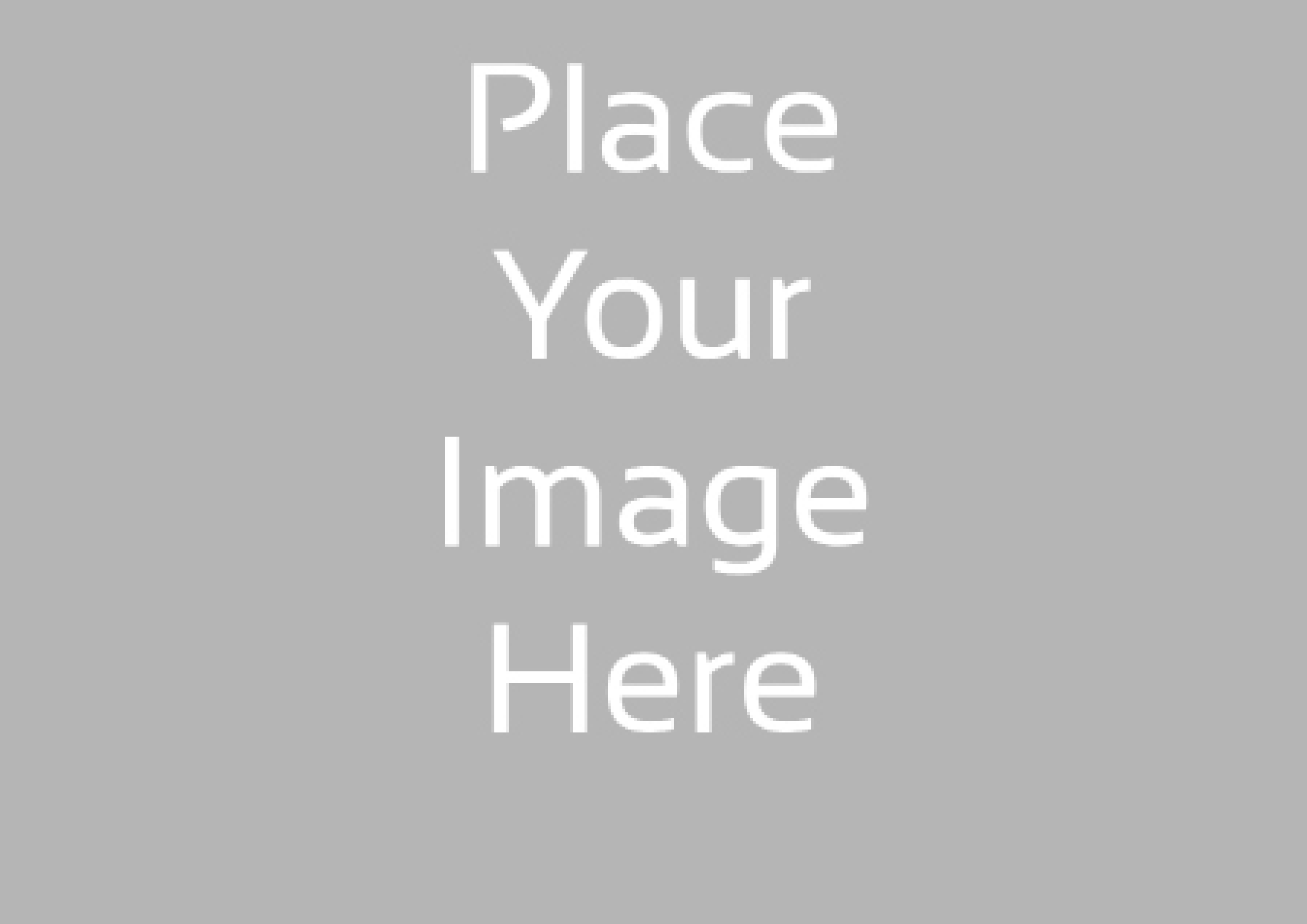 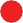 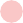 RED HORNSTAG LINEBUSINESS PROPOSALCREATED : 00.00.2014EXPIRED : 00.00.2014Prepared For: Panoroma Ltd. 000 Street Name, Block No:City, StateZip Code, CountryPhone: +1 1234 56789Email: mailid@domain.com www.website.comTable of ContentAbout UsMeet Our Experts Our Experiences What We DoOur Portfolio Case Study Delivery & Testing Project Details Our OfferCover Letter Goals & Objects Project TimelineTerms & Conditions Acceptance of Proposal Our ClientsAbout UsWho We Are?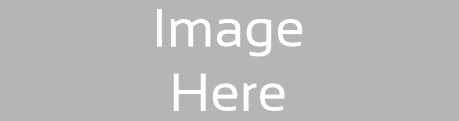 Lorem Ipsum is simply dummy text of the printing and typesetting industry. LoLorem ipsum dolor sit amet, consectetur adipiscing elit. Fusce eget nisi elementum, hendrerit lacus eget, fringilla enim. Vestibulum ante ipsum primis  in faucibus orci luctus et ultrices posuere cubilia Curae; Donec nec velit augue. Sed porttitor, felis non accumsan laoreet, libero justo dapibus justo,  sed  laoreet orci nisl a arcu. Mauris posuere, lorem et rutrum aliquet, ligula quam viverra magna, sit amet aliquet lectus lacus nec turpis. Praesent et venenatis sapien. Proin feugiat commodo ante id posuere. Phasellus facilisis nec sem sed luctus. Aliquam erat volutpat. Aenean aliquam nisl enim, non imperdiet quam pharetra lacinia. Vestibulum enim nibh, fermentum quis libero vitae, consequat fermentum mi. Duis quam ante, tincidunt in volutpat quis, fringilla sit amet purus. Mauris dolor ipsum, dapibus in massa sed, porttitor auctor arcu. Aenean quis mi risus. Lorem Ipsum is simply dummy text of the printing.Why to Choose Us?Lorem Ipsum is simply dummy text of the printing and typesetting industry. LoLorem ipsum dolor sit amet, consectetur adipiscing elit. Fusce eget nisi elementum, hendrerit lacus eget, fringilla enim. Vestibulum  ante ipsum primis  in faucibus orci luctus et ultrices posuere cubilia Curae; Donec nec velit augue. Sed porttitor, felis non accumsan laoreet, libero justo dapibus  justo,  sed  laoreet orci nisl a arcu. Mauris posuere, lorem et rutrum aliquet, ligula quam viverra magna, sit amet aliquet lectus lacus nec turpis. Praesent et venenatis sapien. Proin feugiat commodo ante id posuere. Phasellus facilisis nec sem sed luctus. Aliquam erat volutpat. Aenean aliquam nisl enim, non imperdiet quam pharetra lacinia. Vestibulum enim nibh, fermentum quis libero vitae, consequat fermentum mi. Duis quam ante, tincidunt in volutpat quis, fringilla sit amet purus. Mauris dolor ipsum, dapibus in massa sed, porttitor auctor arcu. Aenean quis mi risus. Lorem Ipsum is simply dummy text of the printing.REDHORNS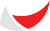 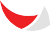 About Us 3 Meet Our ExpertsJohn Doe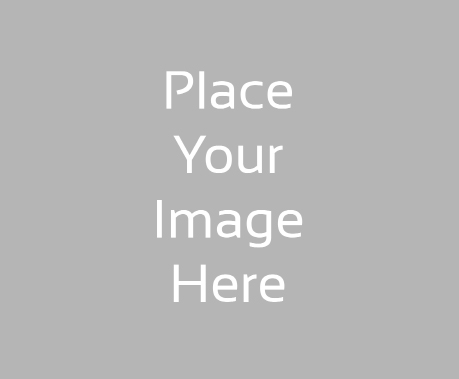 Post Title HereLorem ipsum dolor sit amet, consectetur adipiscing elit.  Duis  in  vestibulum  velit.  Vivamus   tincidunt est nibh, quis ultricies nibh mattis ac. In ut magna mollis, ultrices dolor a, sollicitudin neque. Donec eu arcu nec lorem imperdiet eleifend. Integer et lacus vel odio iaculis hendrerit id ut lectus. Sed commodo. Lorem ipsum dolor sit amet, consectetur adipiscing elit. licitudin neque. Lorem ipsum dolor sit amet, consectetur adipiscing elit. Duis in vestibulum velit. Vivamus tincidunt est nibh, quis ultricies nibh mattis ac. In ut magna mollis, ultrices dolor a, sollicitudin neque.John DoePost Title HereLorem ipsum dolor sit amet, consectetur adipiscing elit.  Duis  in  vestibulum  velit.  Vivamus   tincidunt est nibh, quis ultricies nibh mattis ac. In ut magna mollis, ultrices dolor a, sollicitudin neque. Donec eu arcu nec lorem imperdiet eleifend. Integer et lacus vel odio iaculis hendrerit id ut lectus. Sed commodo. Lorem ipsum dolor sit amet, consectetur adipiscing elit. licitudin neque. Lorem ipsum dolor sit amet, consectetur adipiscing elit. Duis in vestibulum velit. Vivamus tincidunt est nibh, quis ultricies nibh mattis ac. In ut magna mollis, ultrices dolor a, sollicitudin neque.John DoePost Title HereLorem ipsum dolor sit amet, consectetur adipiscing elit.  Duis  in  vestibulum  velit.  Vivamus   tincidunt est nibh, quis ultricies nibh mattis ac. In ut magna mollis, ultrices dolor a, sollicitudin neque. Donec eu arcu nec lorem imperdiet eleifend. Integer et lacus vel odio iaculis hendrerit id ut lectus. Sed commodo. Lorem ipsum dolor sit amet, consectetur adipiscing elit. licitudin neque. Lorem ipsum dolor sit amet, consectetur adipiscing elit. Duis in vestibulum velit. Vivamus tincidunt est nibh, quis ultricies nibh mattis ac. In ut magna mollis, ultrices dolor a, sollicitudin neque.    4 Meet Our ExpertsREDHORNS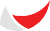 Experience Title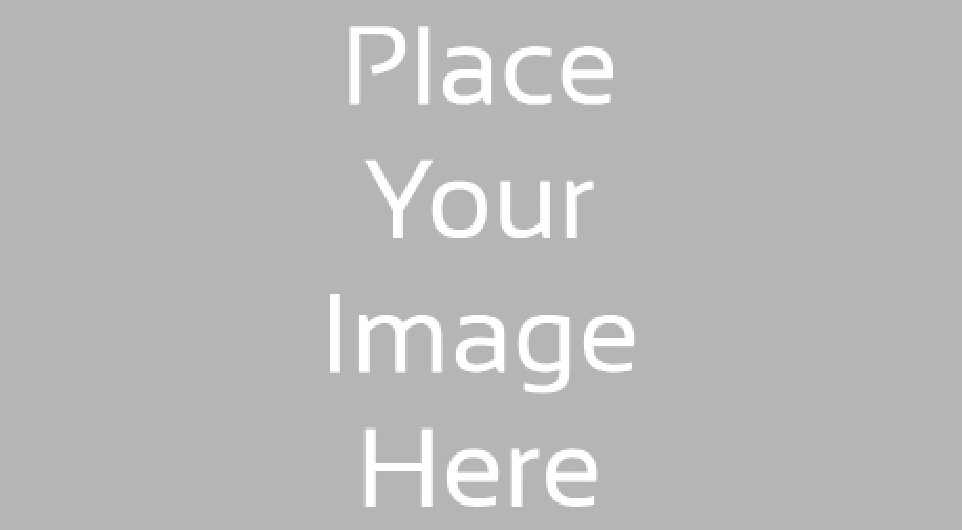 Our ExperiencesLorem Ipsum is simply dummy text of the printing and typesetting industry. Lorem Ipsum has been the industry’s standard dummy text ever since the  1500s, when an unknown printer took a galley of type and  scrambled  it to make a type specimen book. It has survived not only five centuries, but also    the leap into electronic typesetting, remaining essentially unchanged. It was popularised in the 1960s with the release of Letraset sheets containing Lorem Ipsum passages, and more recently with desktop publishing  software  like  Aldus PageMaker including versions of Lorem Ipsum. Lorem Ipsum is simply dummy  text of the printing and typesetting industry. Lorem Ipsum has been   the industry’s standard dummy text ever since the 1500s, when an unknown printer took a galley of type and  scrambled  it  to  make  a  type  specimen  book. It has survived not only five centuries, but also the leap into electronic typesetting, remaining essentially unchanged.Experience TitleLorem Ipsum is simply dummy text of the printing and typesetting industry. Lorem Ipsum has been the industry’s standard dummy text ever since the  1500s, when an unknown printer took a galley of type and  scrambled  it to make a type specimen book. It has survived not only five centuries, but also    the leap into electronic typesetting, remaining essentially unchanged. It was popularised in the 1960s with the release of Letraset sheets containing Lorem Ipsum passages, and more recently with desktop publishing  software  like  Aldus PageMaker including versions of Lorem Ipsum. Lorem Ipsum is simply dummy  text of the printing and typesetting industry. Lorem Ipsum has been   the industry’s standard dummy text ever since the 1500s, when an unknown printer took a galley of type and  scrambled  it  to  make  a  type  specimen  book. It has survived not only five centuries, but also the leap into electronic typesetting, remaining essentially unchanged.REDHORNSOur Experiences 5 What We DoHeading Title 1Lorem ipsum dolor sit amet, consecteturadipiscing elit. Morbi in nuncHeading Title 2Lorem ipsum dolor sit amet, consectetur adipiscing elit. Morbi in nuncelementum, imperdiet turpis ut, blandit lorem. Nullam a justo a lorem ornare ultricies vitae iaculis eros. Phasellus et sem quis metus blandit malesuada. Vestibulum dapibus odio eget porta eleifend. Duis mollis purus ipsum, ut ultrices urna volutpat non. Pellentesque sollicitudin dui ligula, sagittis consequat nunc gravida vitae. Phasellus id dapibus neque, eu lacinia eros. Vivamus tempus non ipsum ac congue. In vel diam neque. Duis aliquet, arcu quis tempus hendrerit, lectus velit ullamcorper urna, eget congue nulla mi eget nisl.Lorem ipsum dolor sit amet, consectetur adipiscing elit. Morbi in nunc elementum,  imperdiet  turpis ut, blandit lorem. Nullam a justo a lorem ornare ultricies vitae iaculis  eros. Phasellus et sem quis metus  blandit  malesuada.  Vestibulum  dapibus  odio eget porta eleifend. Duis mollis purus ipsum, Lorem ipsum dolor sit amet, consectetur adipiscing elit.elementum, imperdiet turpis ut, blandit lorem. Nullam a justo a lorem ornare ultricies vitae iaculis eros. Phasellus et sem quis metus blandit malesuada. Vestibulum dapibus odio eget porta eleifend. Duis mollis purus ipsum, ut ultrices urna volutpat non. Pellentesque sollicitudin dui ligula, sagittis consequat nunc gravida vitae. Phasellus id dapibus neque, eu lacinia eros. Vivamus tempus non ipsum ac congue. In vel diam neque. Duis aliquet, arcu quis tempus hendrerit, lectus velit ullamcorper urna, eget congue nulla mi eget nisl.Lorem ipsum dolor sit amet, consectetur adipiscing elit. Morbi in nunc elementum,  imperdiet  turpis ut, blandit lorem. Nullam a justo a lorem ornare ultricies vitae iaculis  eros. Phasellus et sem quis metus  blandit  malesuada.  Vestibulum  dapibus  odio eget porta eleifend. Duis mollis purus ipsum, Lorem ipsum dolor sit amet, consectetur adipiscing elit.Heading Title 3Lorem ipsum dolor sit amet, consectetur adipiscing elit. Morbi in nunc elementum, imperdiet turpis ut, blandit lorem. Nullam a justo a lorem ornare ultricies vitae iaculis eros. Phasellus et sem quis metus blandit malesuada. Vestibulum dapibus odio eget porta eleifend. Duis mollis purus ipsum, ut ultrices urna volutpat non. Pellentesque sollicitudin dui ligula, sagittis consequat nunc gravida vitae. Phasellus id dapibus neque, eu lacinia eros. Vivamus tempus non ipsum ac congue. In vel diam neque. Duis aliquet, arcu quis tempus hendrerit, lectus velit ullamcorper urna, eget congue nulla mi eget nisl.Lorem ipsum dolor sit amet, consectetur adipiscing elit. Morbi in nunc elementum,  imperdiet  turpis ut, blandit lorem. Nullam a justo a lorem ornare ultricies vitae iaculis  eros. Phasellus et sem quis metus  blandit  malesuada.  Vestibulum  dapibus  odio eget porta eleifend. Duis mollis purus ipsum, Lorem ipsum dolor sit amet, consectetur adipiscing elit.Heading Title 4Lorem ipsum dolor sit amet, consectetur adipiscing elit. Morbi in nunc elementum, imperdiet turpis ut, blandit lorem. Nullam a justo a lorem ornare ultricies vitae iaculis eros. Phasellus et sem quis metus blandit malesuada. Vestibulum dapibus odio eget porta eleifend. Duis mollis purus ipsum, ut ultrices urna volutpat non. Pellentesque sollicitudin dui ligula, sagittis consequat nunc gravida vitae. Phasellus id dapibus neque, eu lacinia eros. Vivamus tempus non ipsum ac congue. In vel diam neque. Duis aliquet, arcu quis tempus hendrerit, lectus velit ullamcorper urna, eget congue nulla mi eget nisl.Lorem ipsum dolor sit amet, consectetur adipiscing elit. Morbi in nunc elementum,  imperdiet  turpis ut, blandit lorem. Nullam a justo a lorem ornare ultricies vitae iaculis  eros. Phasellus et sem quis metus  blandit  malesuada.  Vestibulum  dapibus  odio eget porta eleifend. Duis mollis purus ipsum, Lorem ipsum dolor sit amet, consectetur adipiscing elit.    6 What We DoREDHORNSOur PortfolioLorem Ipsum is simply dummy text of the printing and typesetting industry. Lorem Ipsum has been the industry’s standard dummy text ever since the  1500s, when an unknown printer took a galley of type and  scrambled  it to make a type specimen book. It has survived not only five centuries, but also    the leap into electronic typesetting, remaining essentially unchanged. It was popularised in the 1960s with the release of Letraset sheets containing Lorem Ipsum passages, and more recently with desktop publishing  software  like  Aldus PageMaker including versions of Lorem Ipsum.Morbi porttitor diam vitae hendrerit elementum. Aenean vel enim placerat, venenatis purus in, dapibus nunc. Lorem Ipsum is simply dummy text of the printing and typesetting industry. Lorem Ipsum has been the industry’s standard  dummy  text  ever  since the 1500s, when an unknown printer took a galley of type and scrambled  it to make a type specimen book. It has survived not only five centuries, but   also the leap into electronic typesetting, remaining essentially unchanged.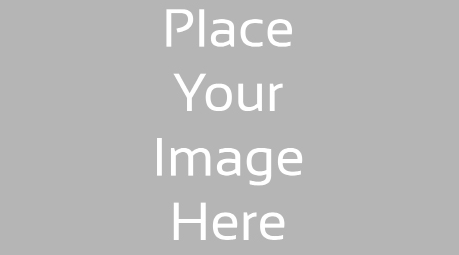 Lorem Ipsum is simply dummy text of the printing and typesetting industry. Lorem Ipsum has been the industry’s standard dummy text ever since the  1500s, when an unknown printer took a galley of type and  scrambled  it to make a type specimen book. It has survived not only five centuries, but also    the leap into electronic typesetting, remaining essentially unchanged. It was popularised in the 1960s with the release of Letraset sheets containing Lorem Ipsum passages, and more recently with desktop publishing  software  like  Aldus PageMaker including versions of Lorem Ipsum.Morbi porttitor diam vitae hendrerit elementum. Aenean vel enim placerat, venenatis purus in, dapibus nunc. Lorem Ipsum is simply dummy text of the printing and typesetting industry. Lorem Ipsum has been the industry’s standard  dummy  text  ever  since the 1500s, when an unknown printer took a galley of type and scrambled  it to make a type specimen book. It has survived not only five centuries, but   also the leap into electronic typesetting, remaining essentially unchanged.REDHORNSOur Portfolio 7 Case StudyLorem ipsum dolor sit amet, consectetur adipiscing elit. Etiam erat  lacus,  ornare sit amet sapien vitae, laoreet ultricies felis. Phasellus egestas est eget nulla scelerisque, sed semper mi feugiat. Aliquam vitae pharetra elit. Curabitur porttitor sem quis ultrices viverra. Curabitur et nisl non quam dapibus dapibus sed eget lorem. Donec accumsan, felis non ornare luctus, elit sem aliquet leo,   at tincidunt lorem eros ac libero. Vestibulum ante ipsum primis in faucibus orci luctus et ultrices posuere cubilia Curae;  Pellentesque habitant. Lorem Ipsum     is simply dummy text of the printing and typesetting industry. adipiscing elit. Lorem ipsum dolor sit amet, consectetur adipiscing elit. Etiam erat  lacus,  ornare sit amet sapien vitae, laoreet ultricies felis. Phasellus egestas est eget nulla scelerisque, sed semper mi feugiat. Aliquam vitae pharetra elit. Curabitur porttitor sem quis ultrices viverra. Curabitur et nisl non quam dapibus dapibus sed eget lorem. Lorem ipsum dolor sit amet, consectetur adipiscing elit. Etiam erat lacus, ornare sit amet sapien vitae, laoreet ultricies felis. Phasellus egestas est eget nulla scelerisque,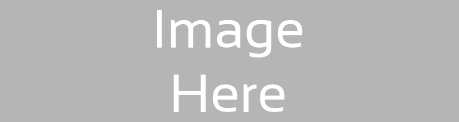 Lorem ipsum dolor sit amet, consectetur adipiscing elit. Etiam erat  lacus,  ornare sit amet sapien vitae, laoreet ultricies felis. Phasellus egestas est eget nulla scelerisque, sed semper mi feugiat. Aliquam vitae pharetra elit. Curabitur porttitor sem quis ultrices viverra. Curabitur et nisl non quam dapibus dapibus sed eget lorem. Donec accumsan, felis non ornare luctus, elit sem aliquet leo,   at tincidunt lorem eros ac libero. Vestibulum ante ipsum primis in faucibus orci luctus et ultrices posuere cubilia Curae;  Pellentesque habitant. Lorem Ipsum      is simply dummy text of the printing and typesetting industry. adipiscing elit. Lorem ipsum dolor sit amet, consectetur adipiscing elit. Etiam erat  lacus,  ornare sit amet sapien vitae, laoreet ultricies felis. Phasellus egestas est eget nulla scelerisque, sed semper mi feugiat. Aliquam vitae pharetra elit. Curabitur porttitor sem quis ultrices viverra. Curabitur et nisl non quam dapibus dapibus sed eget lorem. Lorem ipsum dolor sit amet, consectetur adipiscing elit. Etiam erat lacus, ornare sit amet sapien vitae, laoreet ultricies felis. Phasellus egestas est eget nulla scelerisque,    8 Case StudyREDHORNSLorem ipsum dolor sit amet, consectetur adipiscing elit. Etiam erat  lacus,  ornare sit amet sapien vitae, laoreet ultricies felis. Phasellus egestas est eget nulla scelerisque, sed semper mi feugiat. Aliquam vitae pharetra elit. Curabitur porttitor sem quis ultrices viverra. Curabitur et nisl non quam dapibus dapibus sed eget lorem. Donec accumsan, felis non ornare luctus, elit sem aliquet leo,   at tincidunt lorem eros ac libero. Vestibulum ante ipsum primis in faucibus orci luctus et ultrices posuere cubilia Curae;  Pellentesque habitant. Lorem Ipsum     is simply dummy text of the printing and typesetting industry. adipiscing elit. Lorem ipsum dolor sit amet, consectetur adipiscing elit. Etiam erat  lacus,  ornare sit amet sapien vitae, laoreet ultricies felis. Phasellus egestas est eget nulla scelerisque, sed semper mi feugiat. Aliquam vitae pharetra elit. Curabitur porttitor sem quis ultrices viverra. Curabitur et nisl non quam dapibus dapibus sed eget lorem. Lorem ipsum dolor sit amet, consectetur adipiscing elit. Etiam erat lacus, ornare sit amet sapien vitae, laoreet ultricies felis. Phasellus egestas est eget nulla scelerisque,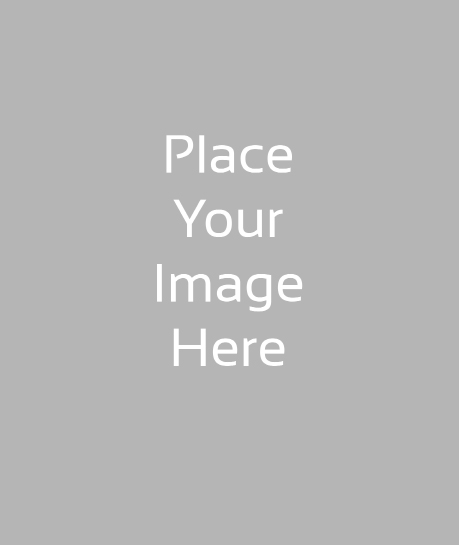 Lorem ipsum dolor sit amet, consectetur adipiscing elit. Etiam erat  lacus,  ornare sit amet sapien vitae, laoreet ultricies felis. Phasellus egestas est eget nulla scelerisque, sed semper mi feugiat. Aliquam vitae pharetra elit. Curabitur porttitor sem quis ultrices viverra. Curabitur et nisl non quam dapibus dapibus sed eget lorem. Donec accumsan, felis non ornare luctus, elit sem aliquet leo,   at tincidunt lorem eros ac libero. Vestibulum ante ipsum primis in faucibus orci luctus et ultrices posuere cubilia Curae;  Pellentesque habitant. Lorem Ipsum     is simply dummy text of the printing and typesetting industry. adipiscing elit. Lorem ipsum dolor sit amet, consectetur adipiscing elit. Etiam erat  lacus,  ornare sit amet sapien vitae, laoreet ultricies felis. Phasellus egestas est eget nulla scelerisque, sed semper mi feugiat. Aliquam vitae pharetra elit. Curabitur porttitor sem quis ultrices viverra. Curabitur et nisl non quam dapibus dapibus sed eget lorem. Lorem ipsum dolor sit amet, consectetur adipiscing elit. Etiam erat lacus, ornare sit amet sapien vitae, laoreet ultricies felis. Phasellus egestas est eget nulla scelerisque,Delivery & TestingREDHORNSDelivery & Testing 9 Project DetailsStep 1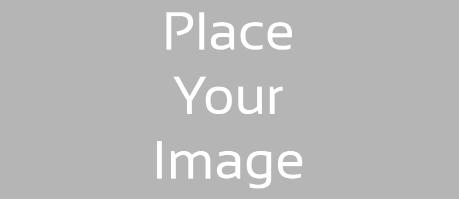 Lorem ipsum dolor sit amet, consectetur adipiscing elit. Morbi in nunc elementum, imperdiet turpis ut, blandit lorem. Nullam a justo a lorem ornare ultricies vitae iaculis eros. Phasellus et sem quis metus blandit malesuada. Vestibulum dapibus odio eget porta eleifend. Duis mollis purus ipsum, ut ultrices urna volutpat non. Pellentesque sollicitudin dui ligula, sagittis consequat nunc gravida vitae. Phasellus id dapibus neque, eu lacinia eros. Vivamus tempus non ipsum ac congue. In vel diam neque. Duis aliquet, arcu quis tempus hendrerit, lectus velit ullamcorper urna, eget congue nulla mi eget nisl. Lorem ipsum dolor sit amet, consectetur adipiscing elit. Morbi in nunc elementum, imperdiet turpis ut.Step 2Lorem ipsum dolor sit amet, consectetur adipiscing elit. Morbi in nunc elementum, imperdiet turpis ut, blandit lorem. Nullam a justo a lorem ornare ultricies vitae iaculis eros. Phasellus et sem quis metus blandit malesuada. Vestibulum dapibus odio eget porta eleifend. Duis mollis purus ipsum, ut ultrices urna volutpat non. Pellentesque sollicitudin dui ligula, sagittis consequat nunc gravida vitae. Phasellus id dapibus neque, eu lacinia eros. Vivamus tempus non ipsum ac congue. In vel diam neque. Duis aliquet, arcu quis tempus hendrerit, lectus velit ullamcorper urna, eget congue nulla mi eget nisl. Lorem ipsum dolor sit amet, consectetur adipiscing elit. Morbi in nunc elementum, imperdiet turpis ut.Maintenance StepLorem ipsum dolor sit amet, consectetur adipiscing elit. Morbi in nunc elementum, imperdiet turpis  ut, blandit lorem. Nullam a justo a lorem ornare ultricies vitae iaculis eros. Phasellus et sem quis  metus blandit malesuada. Vestibulum dapibus  odio  eget  porta  eleifend.  Duis  mollis  purus  ipsum, ut ultrices urna volutpat non. Pellentesque sollicitudin dui ligula, sagittis consequat  nunc  gravida vitae. Phasellus id dapibus neque, eu lacinia eros. Vivamus tempus non ipsum ac congue. In vel diam neque. Duis aliquet, arcu quis tempus hendrerit, lectus velit ullamcorper urna, eget congue nulla mi eget nisl. Lorem Ipsum is simply dummy text of the printing and typesetting industry. adipiscing elit. Lorem ipsum dolor sit amet, consectetur adipiscing elit. Morbi in nunc elementum, imperdiet turpis  ut, blandit lorem. Nullam a justo a lorem ornare ultricies vitae iaculis eros. Phasellus et sem quis  metus blandit malesuada. Vestibulum dapibus odio eget porta eleifend. Duis mollis purus ipsum, ut ultrices urna volutpat non. Pellentesque sollicitudin dui ligula, sagittis consequat nunc gravida vitae. Phasellus id dapibus neque, eu lacinia eros. Vivamus tempus non ipsum ac congue. In vel diam neque. Duis aliquet, arcu quis tempus hendrerit.  10 Project DetailsREDHORNSOur OfferLorem ipsum dolor sit amet, consectetur adipiscing elit. Morbi in nunc elementum, imperdiet turpis ut, blandit lorem. Nullam a justo a lorem ornare ultricies vitae iaculis eros. Phasellus et sem quis metus blandit malesuada. Vestibulum dapibus odio eget porta eleifend. Duis mollis purus ipsum, ut ultrices urna volutpat non. Pellentesque sollicitudin dui ligula, sagittis consequat nunc gravida vitae. Phasellus id dapibus neque, eu lacinia eros. Vivamus tempus non ipsum ac congue. In vel diam neque. Lorem ipsum dolor sit amet, consectetur adipiscing elit. Morbi    in nunc elementum, imperdiet turpis ut, blandit lorem. Nullam a justo a lorem ornare ultricies vitae iaculis eros. Phasellus et sem quis metus blandit malesuada. Vestibulum dapibus odio eget porta eleifend. Lorem ipsum dolor  sit amet, consectetur adipiscing elit. Morbi in nunc elementum, imperdiet turpis ut, blandit lorem. Nullam a justo   a lorem ornare ultricies vitae iaculis eros. Phasellus et sem quis metus blandit malesuada.Lorem ipsum dolor sit amet, consectetur adipiscing elit. Morbi in nunc elementum, imperdiet turpis ut, blandit lorem. Nullam a justo a lorem ornare ultricies vitae iaculis eros. Phasellus et sem quis metus blandit malesuada. Vestibulum dapibus odio eget porta eleifend. Duis mollis purus ipsum, ut ultrices urna volutpat non. Pellentesque sollicitudin dui ligula, sagittis consequat nunc gravida vitae. Phasellus id dapibus neque, eu lacinia eros. Vivamus tempus non ipsum ac congue. In vel diam neque. Lorem ipsum dolor sit amet, consectetur adipiscing elit. Morbi    in nunc elementum, imperdiet turpis ut, blandit lorem. Nullam a justo a lorem ornare ultricies vitae iaculis eros. Phasellus et sem quis metus blandit malesuada. Vestibulum dapibus odio eget porta eleifend. Lorem ipsum dolor  sit amet, consectetur adipiscing elit. Morbi in nunc elementum, imperdiet turpis ut, blandit lorem. Nullam a justo   a lorem ornare ultricies vitae iaculis eros. Phasellus et sem quis metus blandit malesuada.Lorem ipsum dolor sit amet, consectetur adipiscing elit. Morbi in nunc elementum, imperdiet turpis ut, blandit lorem. Nullam a justo a lorem ornare ultricies vitae iaculis eros. Phasellus et sem quis metus blandit malesuada. Vestibulum dapibus odio eget porta eleifend. Duis mollis purus ipsum, ut ultrices urna volutpat non. Pellentesque sollicitudin dui ligula, sagittis consequat nunc gravida vitae. Phasellus id dapibus neque, eu lacinia eros. Vivamus tempus non ipsum ac congue. In vel diam neque. Lorem ipsum dolor sit amet, consectetur adipiscing elit. Morbi    in nunc elementum, imperdiet turpis ut, blandit lorem. Nullam a justo a lorem ornare ultricies vitae iaculis eros. Phasellus et sem quis metus blandit malesuada. Vestibulum dapibus odio eget porta eleifend. Lorem ipsum dolor  sit amet, consectetur adipiscing elit. Morbi in nunc elementum, imperdiet turpis ut, blandit lorem. Nullam a justo   a lorem ornare ultricies vitae iaculis eros. Phasellus et sem quis metus blandit malesuada.REDHORNSOur Offer  11 Cover LetterYou’re Name Street Address City, ST ZIP CodeDate: Day Month YearMr Nil Jaferson President/CEO XYZ Company LtdLocation, City Name , Zip Code Dear Mr NilAs you probably know by now, I met with Steve Johnson last Wednesday to discuss about the project requirement, time frame and budget and other related issues in details. On Steve’s recommendation I am enclosing my proposal for your review.I am confident that I can complete this project within the designated time period and close to (or under) budget. I also believe that my recommended approach will  make the project run smoothly and effectively. I would be interested to know your feedback about the project proposal and I am ready to do any kind of amendments accordingly.I have mailed Steve a separate copy of my proposal so that he has time to review it before your meeting on Friday. If either of you has questions before or during the meeting. Please give me a call. I will be in the office all day Thursday and most to Friday morning.SincerelyYou’re Name Designation  12 Cover LetterREDHORNSGoals &	ObjectsGoal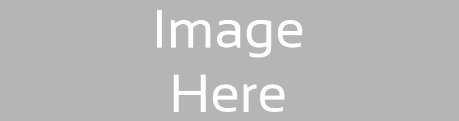 Lorem ipsum dolor sit amet, consectetur adipiscing elit. Morbi in nunc elementum, imperdiet turpis ut, blandit lorem. Nullam a justo a lorem ornare ultricies vitae   iaculis eros. Phasellus et sem quis metus blandit malesuada. Vestibulum dapibus odio eget porta eleifend. Duis mollis purus ipsum, ut ultrices urna volutpat non. Pellentesque sollicitudin dui ligula, sagittis consequat nunc gravida vitae. Phasellus id dapibus neque, eu lacinia eros. Vivamus tempus non ipsum ac congue. In vel     diam neque. Lorem ipsum dolor sit amet, consectetur adipiscing elit. Morbi in nunc elementum, imperdiet turpis ut, blandit lorem.ObjectLorem ipsum dolor sit amet, consectetur adipiscing elit. Morbi in nunc elementum, imperdiet turpis ut, blandit lorem. Nullam a justo a lorem ornare ultricies vitae   iaculis eros. Phasellus et sem quis metus blandit malesuada. Vestibulum dapibus odio eget porta eleifend. Duis mollis purus ipsum, ut ultrices urna volutpat non. Pellentesque sollicitudin dui ligula, sagittis consequat nunc gravida vitae. Phasellus id dapibus neque, eu lacinia eros. Vivamus tempus non ipsum ac congue. In vel     diam neque. Lorem ipsum dolor sit amet, consectetur adipiscing elit. Morbi in nunc elementum, imperdiet turpis ut, blandit lorem.REDHORNSGoals & Objects  13 Project TimelineIn ut magna mollis, ultrices dolor a, sollicitudin neque. Lorem ipsum dolor sit amet, consectetur adipiscing elit. Lorem ipsum dolor sit amet, consectetur adipiscing        elit. Duis in vestibulum velit. Vivamus tincidunt est nibh, quis ultricies nibh mattis ac. In ut magna mollis, ultrices dolor a, sollicitudin neque. Donec eu arcu nec          lorem imperdiet eleifend. Integer et lacus vel odio iaculis hendrerit id ut lectus. Sed commodo molestie. Lorem ipsum dolor sit amet, consectetur adipiscing elit.          Duis in vestibulum velit. Vivamus tincidunt est nibh, quis ultricies nibh mattis ac. In ut magna mollis, ultrices dolor a, sollicitudin neque. Lorem ipsum dolor sit amet, consectetur adipiscing elit. Duis in vestibulum velit. Vivamus tincidunt est nibh, quis ultricies nibh mattis ac. In ut magna mollis, ultrices dolor a, sollicitudin neque.   Lorem ipsum dolor sit amet, consectetur adipiscing elit. Lorem ipsum dolor sit amet, consectetur adipiscing elit. Duis in vestibulum velit. Vivamus tincidunt est nibh,    quis ultricies nibh mattis ac. In ut magna mollis, ultrices dolor a, sollicitudin neque.In ut magna mollis, ultrices dolor a, sollicitudin neque. Lorem ipsum dolor sit amet, consectetur adipiscing elit. Lorem ipsum dolor sit amet, consectetur adipiscing        elit. Duis in vestibulum velit. Vivamus tincidunt est nibh, quis ultricies nibh mattis ac. In ut magna mollis, ultrices dolor a, sollicitudin neque. Donec eu arcu nec          lorem imperdiet eleifend. Integer et lacus vel odio iaculis hendrerit id ut lectus. Sed commodo molestie. Lorem ipsum dolor sit amet, consectetur adipiscing elit.          Duis in vestibulum velit. Vivamus tincidunt est nibh, quis ultricies nibh mattis ac. In ut magna mollis, ultrices dolor a, sollicitudin neque. Lorem ipsum dolor sit amet, consectetur adipiscing elit. Duis in vestibulum velit. Vivamus tincidunt est nibh, quis ultricies nibh mattis ac. In ut magna mollis, ultrices dolor a, sollicitudin neque.   Lorem ipsum dolor sit amet, consectetur adipiscing elit. Lorem ipsum dolor sit amet, consectetur adipiscing elit. Duis in vestibulum velit. Vivamus tincidunt est nibh,    quis ultricies nibh mattis ac. In ut magna mollis, ultrices dolor a, sollicitudin neque.  14 Project TimelineREDHORNSIntroductionRule of EngagementTerms & ConditionsLorem Ipsum is simply dummy text of the printing and typesetting industry. Lorem Ipsum has been the industry’s standard dummy text ever since the  1500s, when an unknown printer took a galley of type and  scrambled  it to make a type specimen. Lorem Ipsum is simply dummy text of the printing and typesetting industry. Lorem Ipsum has been the industry’s  standard  dummy text ever since the 1500s, when an unknown printer took a galley of type and scrambled it to make a type specimen. Lorem Ipsum is simply dummy text of  the printing and typesetting industry. Lorem Ipsum has been the industry’s standard dummy text ever since the 1500s, when an unknown printer took a galley of type and scrambled it to make a type specimen. Lorem Ipsum is simply dummy  text of the printing and typesetting industry. Lorem Ipsum has been   the industry’s standard dummy text ever since the 1500s, when an unknown printer took a galley of type and scrambled it to make a type specimen.Lorem Ipsum is simply dummy text of the printing and typesetting industry. Lorem Ipsum has been the industry’s standard dummy text ever since the  1500s, when an unknown printer took a galley of type and  scrambled  it to make a type specimen. Lorem Ipsum is simply dummy text of the printing and typesetting industry. Lorem Ipsum has been the industry’s  standard  dummy text ever since the 1500s, when an unknown printer took a galley of type and scrambled it to make a type specimen. Lorem Ipsum is simply dummy text of  the printing and typesetting industry. Lorem Ipsum has been the industry’s standard dummy text ever since the 1500s, when an unknown printer took a galley of type and scrambled it to make a type specimen. Lorem Ipsum is simply dummy  text of the printing and typesetting industry. Lorem Ipsum has been   the industry’s standard dummy text ever since the 1500s, when an unknown printer took a galley of type and scrambled it to make a type specimen.BoundariesLorem Ipsum is simply dummy text of the printing and typesetting industry. Lorem Ipsum has been the industry’s standard dummy text ever since the  1500s, when an unknown printer took a galley of type and  scrambled  it to make a type specimen. Lorem Ipsum is simply dummy text of the printing and typesetting industry. Lorem Ipsum has been the industry’s  standard  dummy text ever since the 1500s, when an unknown printer took a galley of type and scrambled it to make a type specimen. Lorem Ipsum is simply dummy text of  the printing and typesetting industry. Lorem Ipsum has been the industry’s standard dummy text ever since the 1500s, when an unknown printer took a galley of type and scrambled it to make a type specimen. Lorem Ipsum is simply dummy  text of the printing and typesetting industry. Lorem Ipsum has been   the industry’s standard dummy text ever since the 1500s, when an unknown printer took a galley of type and scrambled it to make a type specimen.RespectLorem Ipsum is simply dummy text of the printing and typesetting industry. Lorem Ipsum has been the industry’s standard dummy text ever since the  1500s, when an unknown printer took a galley of type and  scrambled  it to make a type specimen. Lorem Ipsum is simply dummy text of the printing and typesetting industry. Lorem Ipsum has been the industry’s  standard  dummy text ever since the 1500s, when an unknown printer took a galley of type and scrambled it to make a type specimen. Lorem Ipsum is simply dummy text of  the printing and typesetting industry. Lorem Ipsum has been the industry’s standard dummy text ever since the 1500s, when an unknown printer took a galley of type and scrambled it to make a type specimen. Lorem Ipsum is simply dummy  text of the printing and typesetting industry. Lorem Ipsum has been   the industry’s standard dummy text ever since the 1500s, when an unknown printer took a galley of type and scrambled it to make a type specimen.REDHORNSTerms & Conditions  15 Acceptance of	ProposalProject Name :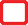 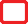 Prepared For:XYZ Corporation0000 Street Name, City, Zip Code+ 1 123456 7890info@yourdomain www.yourdomain.comProject Details:Project DatePayment Method Card PaymentMaster Card, Visa, AmericanExpressPayPalpayment@domain.comCheque PaymentIn Favor of: Account Holder Name, Account No, Banks DetailsAnother PaymentPayment DetailsMax FarewellCFO  16 Acceptance of ProposalREDHORNSOur ClientsCompany Name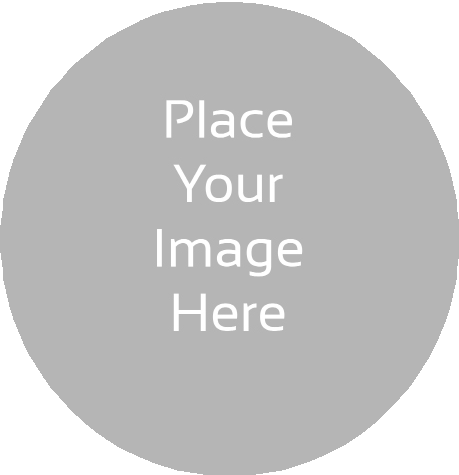 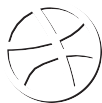 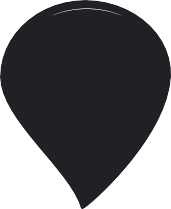 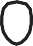 www.website.comCompany Namewww.website.comCompany Namewww.website.comCompany Namewww.website.comCompany Namewww.website.comCompany Namewww.website.comClients CommentLorem Ipsum is simply dummy text of the printing and typesetting industry. Lorem Ipsum has been the industry’s standard dummy text ever since the 1500s, when an unknown printer took a galley of type and scrambled it to make a type specimen. Lorem Ipsum is simply dummy text of the printing and typesetting industry. Lorem Ipsum is simply dummy  text of the printing and typesetting industry. Lorem Ipsum has been     the industry’s standard dummy text ever since the 1500s, when an unknown printer  took a galley of type and scrambled it to make a type specimen. Lorem Ipsum is simply dummy text of the printing and typesetting industry.– MonikaREDHORNSOur Clients  17 REDHORNSTAG LINE000 Street Name, Block No:City, StateZip Code, CountryPhone: +1 1234 56789Email: mailid@domain.com www.website.comМАРКЕТИНГ-КИТ ОТ “ПАНДА КОПИРАЙТИНГ”СТОИМОСТЬ “ПОД КЛЮЧ” ОТ $130	ЯЗЫКИ: РУССКИЙ, АНГЛИЙСКИЙ, ФРАНЦУЗСКИЙ, НЕМЕЦКИЙСИЛЬНЫЙ ПРОДАЮЩИЙ ТЕКСТ В 5 СТИЛЯХГОТОВНОСТЬ ОТ 72 ЧАСОВ	ПОДБОР ИЗ 20 000+ ПЛАТНЫХ ЛИЦЕНЗИОННЫХPRO-ШАБЛОНОВДополнительно: оформление под брендбук компании или подбор сочетаний цветов для создания вашего фирстиля и оформления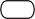 Также “под ключ”: презентации, брошюры, White Paper, буклеты, коммерческие предложения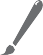 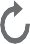 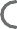 customers@petr-panda.ru Главный сайт проекта: petr-panda.ru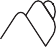 MARKETING KIT BY PANDA COPYWRITING PROJECTA TURNKEY COST STARTS AT $130	LANGUAGES: RUSSIAN, ENGLISH, FRENCH, AND GERMANSTYLES OF THE POWERFUL SELLING 5 TEXTAN AVAILABILITY FROM 72 HOURS	A SELECTION OF 20,000+ PAID LICENSED PRO TEMPLATESAdditionally: design for a company’s brand book or selection of color combinations to create your corporate identity and designPlus: presentations, brochures, White Paper, booklets, and business proposals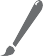 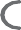 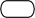 customers@petr-panda.ruThe main project’s website: petr-panda.ruWeek/Hours> Finished Tasks> Finished Tasks> Finished Tasks> Finished Tasks> Finished Tasks> Finished Tasks> Finished Tasks> Finished Tasks> Finished TasksWeek/Hours5%95% Remaining95% Remaining95% Remaining95% Remaining95% Remaining95% RemainingWeek/Hours> Finished Tasks> Finished Tasks> Finished Tasks> Finished Tasks> Finished Tasks> Finished Tasks> Finished Tasks> Finished Tasks> Finished TasksWeek/Hours15%15%85% Remaining85% Remaining85% Remaining85% Remaining85% RemainingWeek/Hours> Finished Tasks> Finished Tasks> Finished Tasks> Finished Tasks> Finished Tasks> Finished Tasks> Finished Tasks> Finished Tasks> Finished TasksWeek/Hours35%35%35%75% Remaining75% Remaining75% Remaining75% RemainingWeek/Hours> Finished Tasks> Finished Tasks> Finished Tasks> Finished Tasks> Finished Tasks> Finished Tasks> Finished Tasks> Finished Tasks> Finished TasksWeek/Hours50%50%50%50%50% Remaining50% Remaining50% RemainingWeek/Hours> Finished Tasks> Finished Tasks> Finished Tasks> Finished Tasks> Finished Tasks> Finished Tasks> Finished Tasks> Finished Tasks> Finished TasksWeek/Hours75%75%75%75%75%35% Remaining35% RemainingWeek/Hours> Finished Tasks> Finished Tasks> Finished Tasks> Finished Tasks> Finished Tasks> Finished Tasks> Finished Tasks> Finished Tasks> Finished TasksWeek/Hours85%85%85%85%85%85%15% RemainingWeek/Hours> Finished Tasks   100%	> Finished Tasks   100%	> Finished Tasks   100%	> Finished Tasks   100%	> Finished Tasks   100%	> Finished Tasks   100%	> Finished Tasks   100%	> Finished Tasks   100%	> Finished Tasks   100%	